XP-329IIIR气味检测仪产品概述●种食品或香料的品质管理
●臭味吸附剂或除臭剂的效果检测
●工厂排臭气测量
●除臭装置剂空气洁净器的性能评估
●工厂周边的环境管理
●市内剂车内的环境监测
●河涌及工厂排水的水质监测
●物理化学反应的追踪
●建材能发生的VOC等化学物质的管理产品优点●将气味的强弱即刻用数码数字显示。
●具有数据存储器功能，可利用电脑取出所测定值。
●可切换显示“等级”和“臭气指数(相当值)”。
●以条形图的形式告知维护时间。
●实现原气味的臭气指数。
通过与使用场所相应的臭气指数变换表，能当场将臭气指数(相当值)直接显示。
变化表可任意次数自由制作，机内可记忆3种。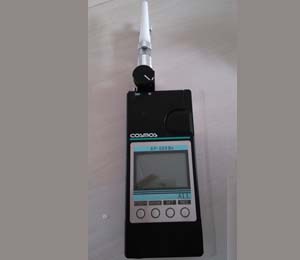 规格型号型号型号XP-329ⅢR测定对象测定对象测定对象各种香气、臭气成分测定原理测定原理测定原理高灵敏氧化铟系热线型烧结半导体式表示方法表示方法表示方法LCD数字显示(64x128点阵)(测定值、使用模式、运行状况、电池水平等)测定模式测定模式测定模式监视/分批处理　两种模式测定(检测)范围测定(检测)范围测定(检测)范围水平显示:0~2000※传感器水平输出模拟图形,以左边第二个方格被设定为零情况测定(检测)范围测定(检测)范围测定(检测)范围显示臭气指数:0~(40)[水平显示时的2000的相当值以内]重复性重复性重复性测定值±5%±1digit(水平显示、同一条件下)采样方式采样方式采样方式微型空气泵自动吸引式　吸引流量400±150ml/min应答时间应答时间应答时间90%应答　20秒以内(校正臭气下)外部输出模拟输出水平显示时:相对于0000~2000、DCO~200ml(显示1对应0.1mV)
※但是、OVER LEVEL时输出约204.8mV水平显示时:相对于0000~2000、DCO~200ml(显示1对应0.1mV)
※但是、OVER LEVEL时输出约204.8mV外部输出模拟输出显示臭气指数时:相对于00~40、DCO~200ml(显示1对应5mV)
※但是、OVER LEVEL时输出约202.5mV、臭气指数不满40但OVER LEVEL时输出为画面屏幕的臭气指数X5+2.5mV显示臭气指数时:相对于00~40、DCO~200ml(显示1对应5mV)
※但是、OVER LEVEL时输出约202.5mV、臭气指数不满40但OVER LEVEL时输出为画面屏幕的臭气指数X5+2.5mV外部输出数字输出输出为RS-232C显示值(ASCII编码)
※但是、OVER LEVEL时输出为[****]、OVER40时输出为[**]输出为RS-232C显示值(ASCII编码)
※但是、OVER LEVEL时输出为[****]、OVER40时输出为[**]外部输出端子外部输出端子外部输出端子模拟输出·数字输出DIN连接端口数据存储容量数据存储容量数据存储容量检测模式：8.188数据　分批处理模式：4.095数据使用温湿度范围使用温湿度范围使用温湿度范围温度:0~40℃ 湿度:10~80%RH(但不结霜)保管温湿度范围保管温湿度范围保管温湿度范围温度:-10~50℃ 湿度:70%RH以下(保管箱内、不结霜)外型尺寸外型尺寸外型尺寸W84×H275×D40mm(突出部分除外)重量重量重量约640g(包括电池)电源电源电源干电池(5号碱性干电池4节)/附属专用AC适配器(AC100V~240V)电池寿命电池寿命电池寿命连续使用8小时以上(碱性干电池、常温常湿、Air显示吸引状态)
※电池电压显示及电子音功能　提示电池寿命标配附件件标配附件件标配附件件活性炭过滤器、吸引过滤器、吸引配件、管子用金属盖、充电AC适配器、搬运箱、带连接的输出电缆线、通信软件包(CD)、5号碱性干电池4节、特氟隆管、活性炭2袋、过滤片(10枚)2套、臭气指数换算表